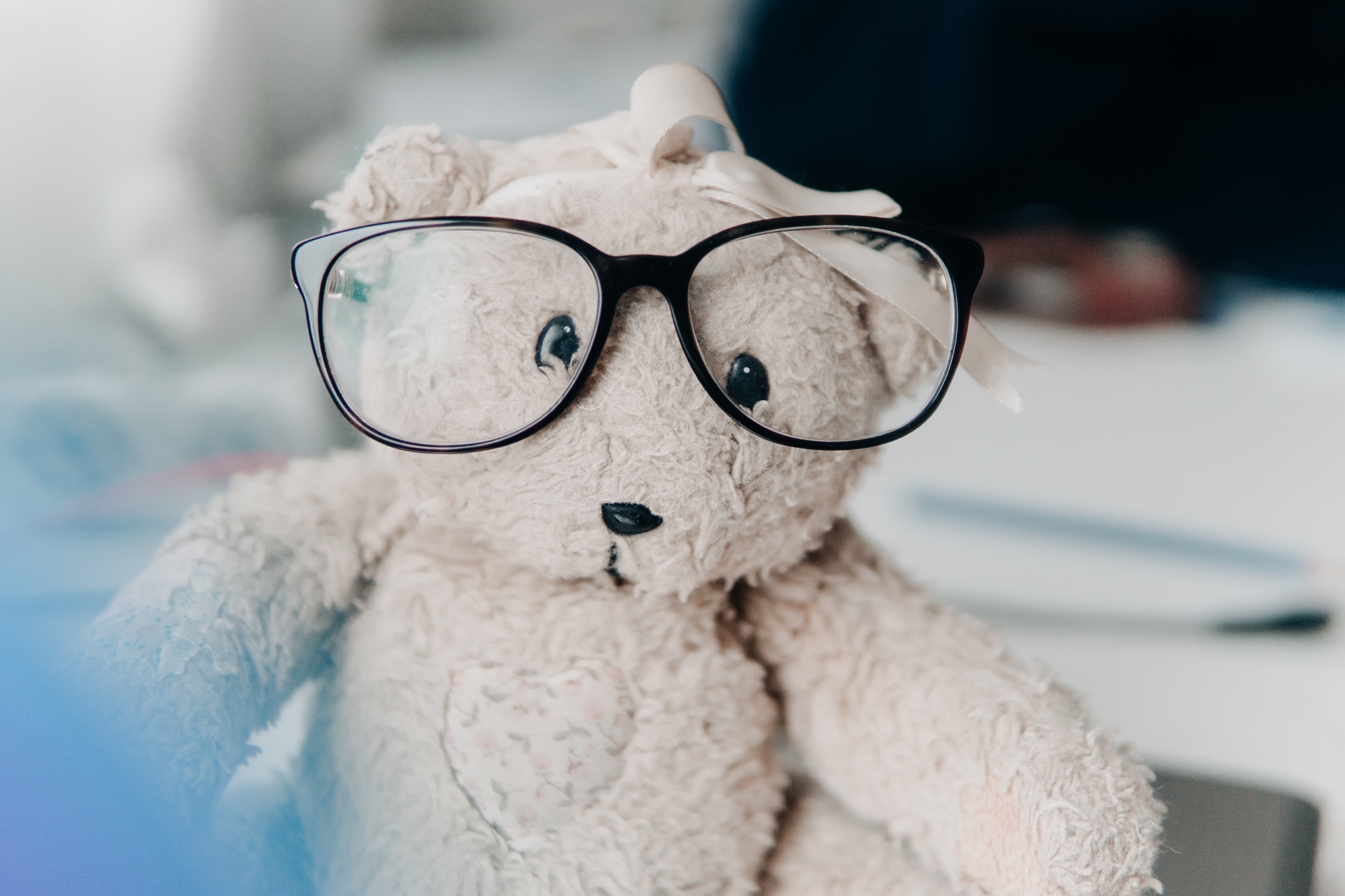 Inleiding:Hoe werkt deze E-learning:Je ontvangt bij deze onlinetraining een werkboek waarin je alle lesstof en opdrachten aantreft. Je doorloopt één voor één de video’s die voor elke module in jouw trainingsomgeving staan, en gebruikt jouw werkboek als naslagwerk. Lees de stof goed door voordat je aan de volgende module begint. Naast de informatie in je werkboek zijn er bij veel van de modules nog bijlagen en checklists te vinden bij de downloads. Daar vind je belangrijke aanvullende informatie.DownloadTijdens of na het doorlopen van de modules in het werkboek kan je de checklists en de bijlagen downloaden.Vragenuurtje en coachinggesprekDe E-learning bevat veel informatie en de aard van de leerstof kan ook persoonlijke gevoelens bij je losmaken. Daarom krijg je halverwege de training de mogelijkheid om een coachingsgesprek met je trainer in te plannen voor een coaching via video. Rond week 2 is een vragenuurtje ingepland waarin je in een online webinar samen met de groep vragen kunt stellen aan elkaar en aan de trainer. Gegevens voor het inplannen en volgen van het vragenuurtje en het coachingsgesprek ontvang je later.Toets en certificaatAan het eind van de training doorloop je een toets en als je geslaagd bent, wordt het proces om je certificaat aan te vragen in gang gezet.